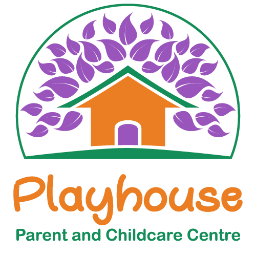 VACATION CARE BOOKING FORMJune20211Please note: This form must be completed by a parent or guardian who has parental responsibility in relation to the child.Please notify the Playhouse Parent and Childcare Centre of any changes to booked childcare arrangements. Thank you for your cooperation. Child Details Child Full Name:  ____________________________________ Child C.R.N ___ ___ ___ / ___ ___ ___ / ___ ___ ___ / ___ Child Full Name:  ____________________________________ Child C.R.N ___ ___ ___ / ___ ___ ___ / ___ ___ ___ / ___ Child Full Name:  ____________________________________ Child C.R.N ___ ___ ___ / ___ ___ ___ / ___ ___ ___ / ___   Parent/Guardian consent Parent/guardian name: _________________________________Phone: __________________________________ Email: _________________________________________Address: _______________________________________ All children must be booked in and all bookings must be made 3 days in advance. Bookings cancelled later within 3 days of the session start will be charged in full, less any applicable Child Care Subsidy. Child Care Subsidy enrolment confirmations Government regulation requires that parents/guardians approve their Vacation Care enrolment on myGov EVERY school holidays. Once you have submitted your booking form to the service, and it has been approved, we advise that you check your myGov account until your enrolment appears. FULL fees will apply to any unconfirmed enrolments I have read all of the information provided by the OSHC Service in relation to the Vacation Care program, including the conditions above: I give permission for my children_______________________________________ (full name/s) to attend any excursions and/or Vacation Care days as specified. Parent/ Guardian 	______________________________________________ (signature)  	 	 	____/____/____ (date) A Risk Management Assessment is available for all parents on enrolment. VACATION CARE BOOKING Please tick which days your children will be attending  WEEK 1                                                                                                                                                                       WEEK 2                                                                                                             Bookings are accepted at Office, or emailed to playhouse@uq.edu.au Please contact us by email or phone 07 3343 3600 if you have any inquiryWe will organise the vacation care bookings for September 2021, please tick Yes if you are interested: Yes 		NoChild Care Subsidy Will you be claiming Child Care Subsidy and paying a reduced fee?         YES 	                       NO    If yes, please supply your Family CRN No:          ___  ___  ___ / ___  ___  ___ / ___  ___  ___ /___ Children name Mon 28th JuneTues 29th JuneWed 30th JuneThurs 1st  JulyFriday 2nd JulyChildren name Mon 5th JulyTues 6th JulyWed 7th JulyThurs 8th JulyFriday 9th July